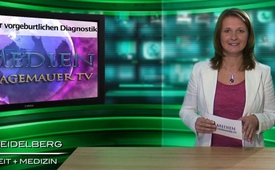 Das Risiko der vorgeburtlichen Diagnostik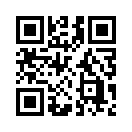 Beim ungeborenen Baby von Toni Alexander aus Neuseeland wurden bei einer vorgeburtlichen Untersuchung des Fötus mehrere schwere Defekte ...Beim ungeborenen Baby von Toni Alexander aus Neuseeland wurden bei einer vorgeburtlichen Untersuchung des Fötus mehrere schwere Defekte diagnostiziert: Die eine Hälfte des Gehirns des Babys wachse schneller als die andere, auch würden Organe und Gesichtsknochen fehlen. Die Ärzte
rieten der Mutter zur Abtreibung und sagten, es bestehe keine Hoffnung, dass ihr Kind gesund zur Welt kommen könne. Toni holte eine Zweitmeinung in einem andern Spital ein. Auch dort wurde ihr zur Abtreibung geraten. Das Kind werde nicht überleben, lautete der ärztliche Bescheid. Trotz großer Not wollte die Mutter ihr Kind aber dennoch behalten. In der 32. Woche kam ihr Mädchen Ava zur Welt. Sie wies keine der diagnostizierten Abnormitäten auf. Das heißt, alle Organe und Gesichtsknochen waren vorhanden. Ava konnte das Spital nach
zwei Wochen gesund verlassen. Dies ist nicht das einzige Beispiel von vorgeburtlicher Diagnose, die nicht den reellen Tatsachen entsprach. Vorgeburtliche Diagnosen können falsch sein und die werdenden Eltern in ein großes Dilemma stürzen, da ihnen im Fall einer Negativdiagnose in den meisten Fällen zur Abtreibung geraten wird.von mb.Quellen:www.nzherald.co.nz/lifestyle/news/article.cfm?c_id=6&objectid=10887863 SHMK(Schweizerische Hilfe Für Mutter und Kind)/ AusgabeAug./Sept.2013, S. 5+6 www.prenat.ch/d/karl.phpDas könnte Sie auch interessieren:#Abtreibung - www.kla.tv/AbtreibungKla.TV – Die anderen Nachrichten ... frei – unabhängig – unzensiert ...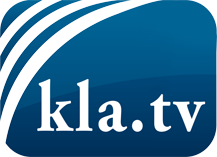 was die Medien nicht verschweigen sollten ...wenig Gehörtes vom Volk, für das Volk ...tägliche News ab 19:45 Uhr auf www.kla.tvDranbleiben lohnt sich!Kostenloses Abonnement mit wöchentlichen News per E-Mail erhalten Sie unter: www.kla.tv/aboSicherheitshinweis:Gegenstimmen werden leider immer weiter zensiert und unterdrückt. Solange wir nicht gemäß den Interessen und Ideologien der Systempresse berichten, müssen wir jederzeit damit rechnen, dass Vorwände gesucht werden, um Kla.TV zu sperren oder zu schaden.Vernetzen Sie sich darum heute noch internetunabhängig!
Klicken Sie hier: www.kla.tv/vernetzungLizenz:    Creative Commons-Lizenz mit Namensnennung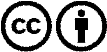 Verbreitung und Wiederaufbereitung ist mit Namensnennung erwünscht! Das Material darf jedoch nicht aus dem Kontext gerissen präsentiert werden. Mit öffentlichen Geldern (GEZ, Serafe, GIS, ...) finanzierte Institutionen ist die Verwendung ohne Rückfrage untersagt. Verstöße können strafrechtlich verfolgt werden.